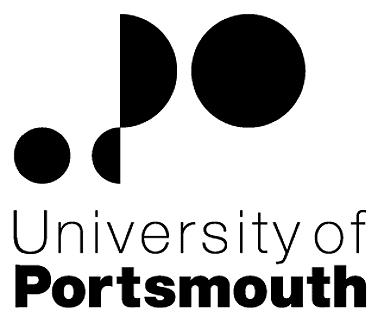 Portsmouth Business SchoolStrategy, Enterprise and InnovationStrategy, Enterprise and Innovation in collaboration with Bounce Foods Limited, GuildfordData Scientist/NLP Specialist - KNOWLEDGE TRANSFER PARTNERSHIP (KTP) ASSOCIATEZZ004026Information for CandidatesTHE POSTPlease see the attached job description and person specification.TERMS OF APPOINTMENTFixed term for 24 monthsSalary of £28,000 - £32,000 per annum, depending on qualification and experience, plus £4,000 personal training budget, paid into a bank or building society monthly in arrears.Although an employee of the University of Portsmouth’s, you will be working at Bounce Foods Limited, Guildford.The Appointee will be entitled to join the Local Government Pension Scheme.  The scheme's provisions include an index-linked pension with an option to exchange some pension for a lump sum on retirement together with dependants’ benefits.  Contributions by the employee are subject to tax relief.There is a probationary period of six months during which new staff are expected to demonstrate their suitability for the post.There is a comprehensive sickness and maternity benefits scheme.
All interview applicants will be required to bring their passport or full birth certificate and any other 'Right to Work' information to interview where it will be copied and verified.  The successful applicant will not be able to start work until their right to work documentation has been verified.Under the University’s Insurance Policy we will take up references for candidates called for interview.  Your current employer reference must be your current line manager.  It is also a requirement of this policy that we take up references to cover the previous three years of your employment or study.The successful candidate will need to bring documentary evidence of their qualifications to Human Resources on taking up their appointment.To comply with UKVI legislation, non-EEA candidates are only eligible to apply for this post if it has been advertised for a total of 28 days. If the position has a requirement for Disclosure and Barring Service check (DBS), this will be stated in the advert.  The DBS Application Form will be provided once the selection process has been completed.All applications must be submitted by Midnight (GMT) on the closing date published.  UNIVERSITY OF PORTSMOUTH – RECRUITMENT PAPERWORKJOB DESCRIPTIONPERSON SPECIFICATIONLegend  Rating of attribute: E = essential; D = desirableSource of evidence: AF = Application Form; S = Selection Programme (including Test, Presentation, References)JOB HAZARD IDENTIFICATION FORMCompleted by Line Manager/Supervisor:Managers should use this form and the information contained in it during induction of new staff to identify any training needs or requirement for referral to Occupational Health (OH).Should any of this associated information be unavailable please contact OH (Tel: 023 9284 3187) so that appropriate advice can be given.Job Title:KTP AssociateGrade:Spot GradeFaculty/Centre:Portsmouth Business SchoolDepartment/Service:Location:Strategy and Enterprise Innovation Subject GroupPosition Reference No:ZZ004026Cost Centre:11110Responsible to:Dr. Sercan OzcanResponsible for:N/AEffective date of job description:May 2017Purpose of Job:   This 2 years post is to facilitate, lead and manage a project to implement a Knowledge Transfer Partnership (KTP) programme at Bounce Foods Limited. A KTP Programme is a three-way collaboration between an Associate, a Company and a University.  The Associate undertakes and manages a strategic research and development project for the company, while being supported by Academic and Industry supervisors.  The programme is co-funded by government grant and the company.  The objective of this KTP is to:We are looking to recruit a Data Scientist/NLP Specialist with a strong postgraduate or undergraduate (first class or upper second class) in Computer Engineering, Software Engineering, Data Engineering, IT for Business Computer Systems to undertake and manage this 24 month Knowledge Transfer Partnership (KTP). This project is about mobile application integrated advanced text-mining analysis on large data sources related to the consumers in this sector aiming to identifying, coordinating/pulling together all data sources to provide purposeful insight to improve business wide decision making.Key Responsibilities:  Using statistical and machine learning techniques to analyse large-scale user data, including text data and social media.Retrieving product & customer data by using a mobile app & image processing algorithms.Integration of mobile app with social media creating a feedback mechanismSocial media data retrieval & analysisIdentification of suitable data sources & gather data on: markets, categories, segments, needs, food trends, & buying habitsExploration & selection of data capture options (from low-tech text messaging or smart tags like QR codes, to NFC, BLE, RFID etc)Implementation of advanced text-mining techniques to understand social media sources, brand perception including unique interaction with packagingusing natural language processing techniques to retrieve relevant informationinterpretation of results & generating accurate reports to reflect on consumer insights to improve existing or develop new productsestablishing an online customer database to increase level of interactions by inflow & outflow of communication channelsEmbedding online social media channels into existing operations & processesUsing mobile applications & social media for two way communications with existing & potential customers.Application of data visualisation techniques to report on results.Carry out other duties as may be reasonably required by the key members of the projectWorking RelationshipsThe KTP Associate will be employed by the University of Portsmouth (UoP), as a member of the Strategy and Enterprise Innovation Subject Group in the Portsmouth Business School.The project work will be based at the company, Bounce Foods Limited, Guildford, who will be working closely with a knowledge transfer team from the Portsmouth Business School (PBS).The KTP Associate will work closely with the academic team and Bounce Foods Limited throughout the project.  Key contacts will be:Prof Paul Trott – Lead Academic (UoP)Dr Sercan Ozcan – Main academic supervisor (UoP)Dr Adrian Benfell – Academic support in consumer relationshipDr Iva Atanassova – Academic support in social media marketingDr Kevin Curtis – Academic support in mobile developmentGary Smith – COO (Bounce)Mark Tanous – CEO (Bounce)Debbie Epstein – Marketing and Sales Director (Bounce)Anne Hartnell  – Regional KTP AdviserThe project will be overseen by a Local Management Committee, which will include the Academic team and the Industrial team.NoAttributes RatingSource1.Specific Knowledge & ExperienceExperience in, and good understanding of, applied machine learning for text analysis and natural language processingEAF, S, PExperience in Natural Language Processing (NLP), text analysis and machine learning techniques for text mining and information extraction based on structured, semi-structured and unstructured dataEAF, S, PNLP background in text mining: preprocessing, language modelling, language identification, named entity recognition, entity linking, information extraction, sentiment analysisEAF, S, PExcellent programming skills in one or more of Python, Java/Scala or REAF, S, PWorking knowledge of using machine learning techniquesEAF, S, PKnowledge of modern NLP tools: io [http://spacy.io/], Tensorflow, Keras, Stanford CoreNLP Minimum 2 years’ experience of working in a business environment where similar/relevant responsibility is taken.EAF, SExperience of working in a business environment where similar/relevant responsibility is taken.DAF, SMobile application development experienceDAF, S2.Skills & AbilitiesAbility to interact with people at all levels, both inside and outside the organisation, building effective working relationships to facilitate the work of the KTP.EAF, S, PGood communication skills both verbal and written, including the ability to deliver presentations.EAF, S, PAbility to work effectively as part of a team.EAF, SGood problem solving skills.EAF, SGood time management skills with ability to manage own workload and meet tight deadlines.EAF, S, PProject management and coordination skills, including time management. DAF, SCommunication and leadership skills and abilities.DAF, SAble to deliver training to share good practice with other company members as required.DAF, S3. Qualifications, Education & TrainingComputer Scientist/NLP Specialist with a strong postgraduate degree in Computer Engineering, Software Engineering, Data Engineering, IT for Business Computer Systems, and Machine Learning related qualifications and training.EAF, S4.Other RequirementsCommitment to personal development and continuous professional development (CPD).EAF, SConfidence and self-motivation.EAF, STask orientated with a strong focus on delivering results.EAF, SFull UK Driving Licence.DAF, SPlease tick box(s) if any of the below are likely to be encountered in this role.  This is in order to identify potential job related hazards and minimise associated health effects as far as possible.  Please use the Job Hazard Information document in order to do this. Please tick box(s) if any of the below are likely to be encountered in this role.  This is in order to identify potential job related hazards and minimise associated health effects as far as possible.  Please use the Job Hazard Information document in order to do this. Please tick box(s) if any of the below are likely to be encountered in this role.  This is in order to identify potential job related hazards and minimise associated health effects as far as possible.  Please use the Job Hazard Information document in order to do this. Please tick box(s) if any of the below are likely to be encountered in this role.  This is in order to identify potential job related hazards and minimise associated health effects as far as possible.  Please use the Job Hazard Information document in order to do this.  International travel/Fieldwork                                          13.  Substances to which COSHH    regulations apply (including microorganisms, animal allergens, wood dust, chemicals, skin sensitizers and irritants)                                                   Manual Handling (of loads/people)                                                14.  Working at heightHuman tissue/body fluids (e.g. Healthcare workers, First Aiders, Nursery workers, Laboratory workers)15.  Working with sewage, drains, river or     canal water                                                         Genetically Modified Organisms                        16.  Confined spacesNoise > 80 DbA                                                 17.  Vibrating tools                                             Night Working     (between 2200 hrs and 0600 hrs)18.  DivingDisplay screen equipment 19.  Compressed gasesRepetitive tasks (e.g. pipette use, book sensitization etc)                                                         20.  Small print/colour codingIonising radiation/                                                                            non-ionising radiation/lasers/UV radiation                           Ionising radiation/                                                                            non-ionising radiation/lasers/UV radiation                           21.  Contaminated soil/bioaerosols10.  Asbestos and lead                                                         10.  Asbestos and lead                                                         22.  Nanomaterials                                           22.  Nanomaterials                                           11.  Driving on University business (mini-bus,    van, bus, forklift truck etc)                                                11.  Driving on University business (mini-bus,    van, bus, forklift truck etc)                                                23.   Workplace Stressors        (e.g. workplace demands, role           clarification, relationships etc)23.   Workplace Stressors        (e.g. workplace demands, role           clarification, relationships etc)12.  Food handling                                              12.  Food handling                                              24.  Other (please specify)                      24.  Other (please specify)                      Name (block capitals)SERCAN OZCANDate23rd May 2017Extension number4189